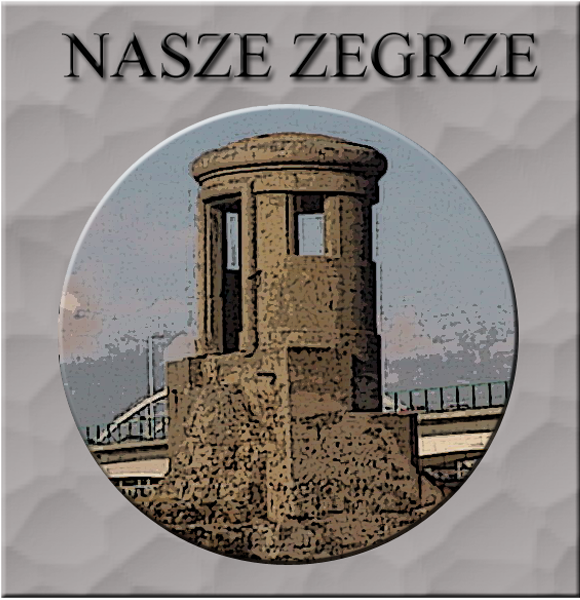 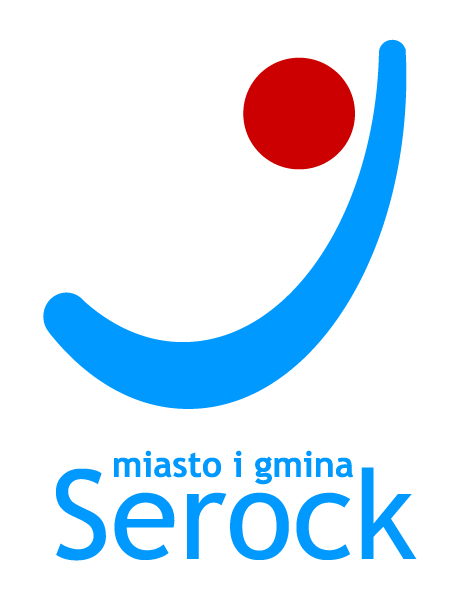 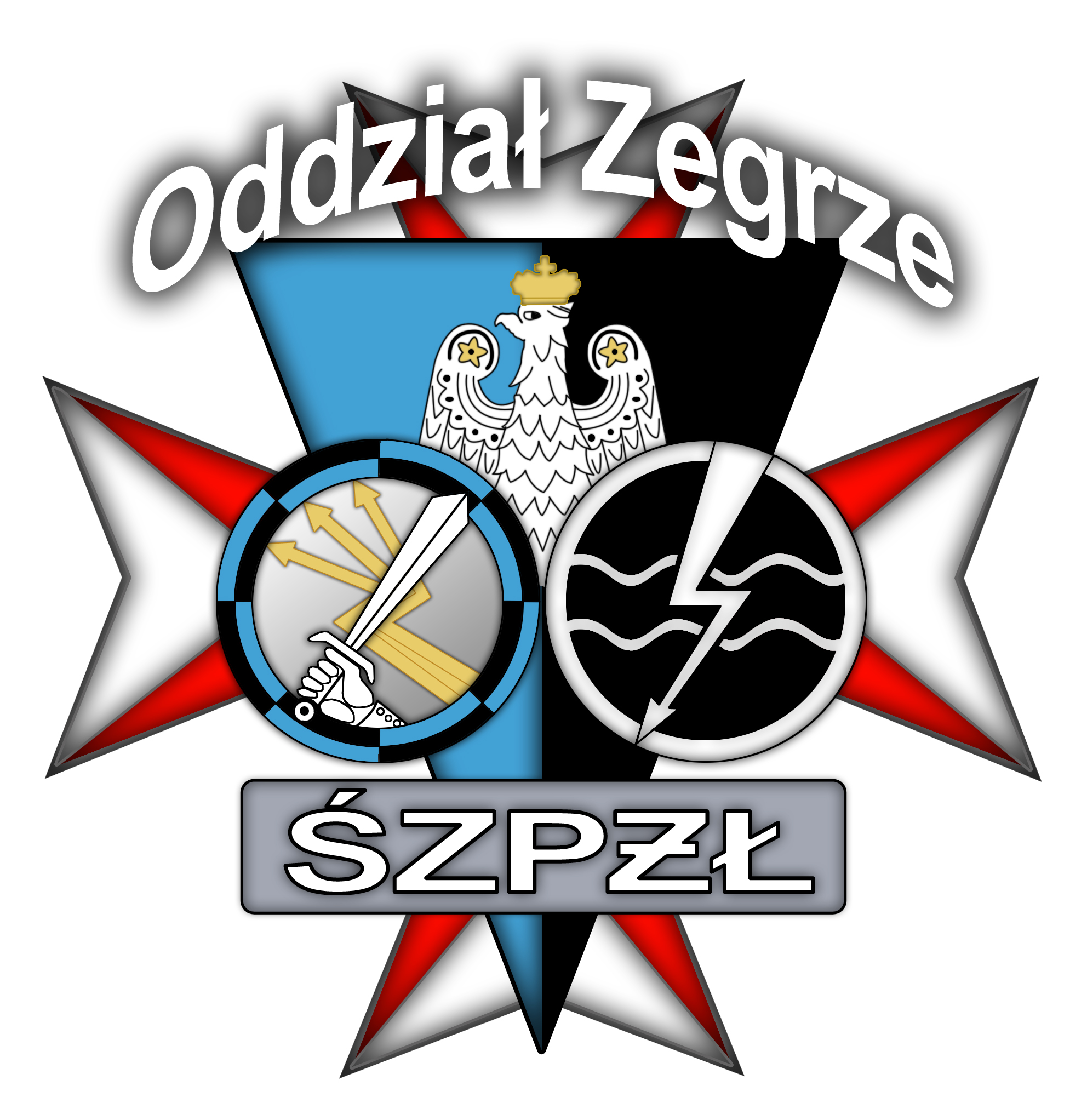 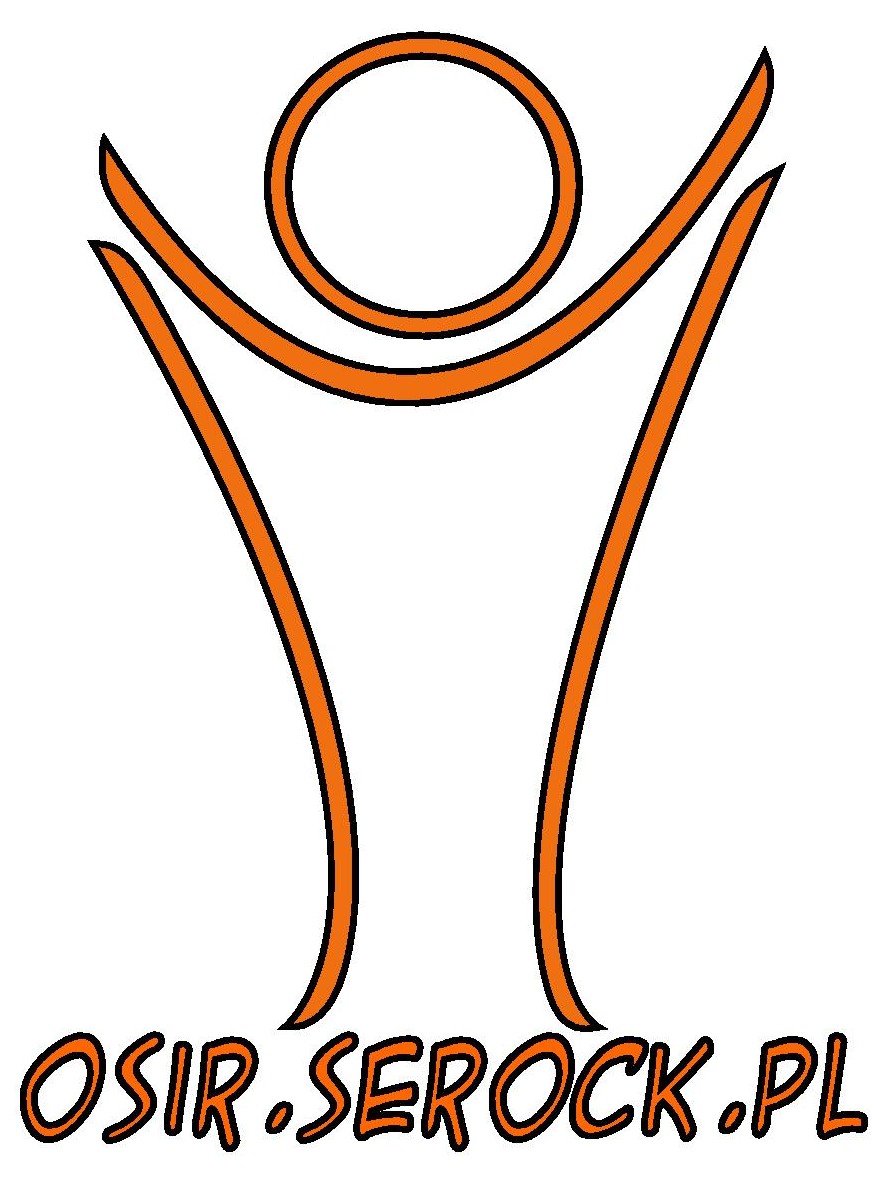 REGULAMIN7. WRZEŚNIOWEGO RAJDU PAMIĘCI         20.09.2014 r.INFORMACJE OGÓLNERajd pieszy ma na celu propagowanie wiedzy historyczno-krajoznawczej dotyczącej terenu miasta i gminy Serock oraz zdrowego stylu życia. Przedsięwzięcie jest skierowane do uczniów, rodzin, dorosłych mieszkańców gminy oraz wszystkich innych chętnych. Rajd zostanie przeprowadzony dwutorowo: współzawodnictwo drużynowe  (nagroda główna – puchar, za 1., 2.                i 3. miejsce i dyplomy, pozostali – certyfikaty piechura) oraz „swobodny przemarsz” (certyfikaty piechura).ORGANIZATORZYUrząd Miasta i Gminy SerockStowarzyszenie „Nasze Zegrze”Oddział Zegrze Światowego Związku Polskich Żołnierzy ŁącznościOśrodek Sportu i Rekreacji w SerockuDATA I MIEJSCA PRZEPROWADZENIATermin: 20.09.2014 r., początek rajdu godz. 10.00 (trasa nr 1 i 2), zakończenie rajdu ok. godz. 14.00Trasy rajdu:nr 1 Zegrze – Jadwisin – Zegrzynek – Serock (brzegiem Zalewu Zegrzyńskiego)Trasę zabezpiecza organizacyjnie Oddział Zegrze Światowego Związku Polskich Żołnierzy Łączności (6 osób);nr 2 Wola Kiełpińska – Szadki - Wola Smolana – Dębinki -  Moczydło - SerockTrasę zabezpiecza organizacyjnie stowarzyszenie „Nasze Zegrze” (6 osób);UCZESTNICY Uczestnicy:Współzawodnictwo drużynowe: 3 osoby: kapitan i 2 członków.Swobodny przemarsz: bez ograniczeń (osobom niepełnoletnim muszą towarzyszyć dorośli)Kategorie (dotyczy tylko współzawodnictwa drużynowego)1) kategoria – „uczniowie gimnazjów” i ,,szkoły ponadgimnazjalnej” – trasa nr 2-  drużyny gimnazjum w Zegrzu-  drużyny gimnazjum w Serocku-  drużyny gimnazjum w Woli Kiełpińskiej-  drużyny PZSP w SerockuDrużynom uczniowskim towarzyszą opiekunowie (nie wchodzą w skład drużyn).2) kategoria – „open” – trasa nr 2-  rodziny, przyjaciele, znajomi (przynajmniej jedna osoba dorosła – kapitan drużyny) 3) kategoria – „seniorzy” – trasa nr 1- osoby powyżej 50. roku życia4) kategoria – „służby mundurowe” – trasa nr 1- drużyny z formacji mundurowych     Kapitan drużyny (jeden z członków) musi posiadać telefon komórkowy.Osoby chcące wziąć udział w „swobodnym przemarszu” mają prawo wyboru trasy rajdu.ZGŁOSZENIE UCZESTNICTWA W RAJDZIEZgłoszenie uczestnictwa w rajdzie (na odpowiednim formularzu – do pobrania) powinno zostać dostarczone osobiście, wpłynąć pocztą, faksem lub mailem do dnia 15.09.2014 r. na adres: Ośrodek Sportu i Rekreacji w Serocku, ul. Pułtuska 47, 05-140 Serock tel/faks:  (22) 782 73 50e-mail: biuro@osir.serock.plKOMISJA SĘDZIOWSKAPrzewodniczący komisji – Piotr KijakI zastępca przewodniczącego, sekretarz komisji – Mieczysław Hucał, Zastępcy Przewodniczącego – Piotr Mulik i Anita WięckaCzłonkowie komisji – członkowie stowarzyszeń „Nasze Zegrze”, Oddziału Zegrze Światowego Związku Polskich Żołnierzy Łączności oraz pracownicy Ośrodka Sportu i Rekreacji w Serocku.PRZEBIEG RAJDURajd zostanie zorganizowany na dwóch trasach, przy czym meta dla wszystkich tras będzie na przy stadionie OSiR w Serocku. Na każdej trasie planuje się zorganizowanie 2 punktów kontrolnych obsadzonych zespołem organizatorów:Trasa nr 1 Zegrze-SerockStart: Zegrze – ogródek jordanowskipunkt kontrolny - Zegrzynek –  ruiny dworku Szaniawskiegopunkt kontrolny – Serock –  Plaża MiejskaTrasa nr 2 Wola Kiełpińska-SerockStart: Wola Kiełpińska – plac przed OSPpunkt kontrolny – Wola Smolana –  skrzyżowanie drogi asfaltowej z polnąpunkt kontrolny – Moczydło – ok.  na północ od kapliczki, droga polna przy plantacji kukurydzy, zakręt w prawo w kierunku Serocka.Drużyny startują w odstępach kilkuminutowych (decyduje komisja sędziowska).Na zakończenie rajdu przewiduje się poczęstunek dla uczestników.ZASADY PUNKTOWANIANa starcie komisja sędziowska sprawdza tożsamość członków drużyny i wydaje „kartę punktacji” (współzawodnictwo) lub „kartę uczestnictwa” (swobodny przemarsz) oraz odnotowuje godzinę i minutę startu. Zagubienie „karty punktacji” lub „karty uczestnictwa” oznacza dyskwalifikację drużyn (współzawodnictwo) lub osób (swobodny przemarsz). Uczestnicy poruszają się wytyczoną trasa do kolejnych punktów kontrolnych. W  dwóch punktach kontrolnych będzie odnotowywane stawiennictwo (godzina i minuta) oraz sprawdzany poziom wiedzy o regionie (tylko drużyny w ramach współzawodnictwa). Zestaw pytań jest losowany przez kapitana drużyny. Zawiera on 5 pytań historyczno-krajoznawczych dotyczących miasta i gminy Serock. Odpowiedzi na pytania udziela kapitan drużyny wybierając jedną z trzech proponowanych odpowiedzi (a, b lub c). Za udzielenie prawidłowej odpowiedzi na pytanie drużyna otrzymuje 1 punkt, za udzielenie nieprawidłowej - 0 punktów. Czas na udzielenie odpowiedzi na wszystkie pytania – do 3min. Pytania dla szkół opracowane w oparciu o treści zawarte w:J. Szczepański, „Powiat legionowski. Przewodnik subiektywny”,Warszawa 2011 (w zakresie miejscowości gminy Serock);    A.M. Kurtyczowie, „Zegrze. Wola Kiełpińska. Dzieje parafii i okolic”, Wola Kiełpińska 2002, M. Pakuła, „Konstanty Radziwiłł. Bohater z Ziemi Serockiej”, Serock 2009; „Serockim Miejscowniku” ukazującym się od stycznia 2010 r. na łamach „Informatora Gminy Serock”;S. Jakubczak, „Serock i jego mieszkańcy w starej fotografii”, Serock 2009,stronach internetowych:www.serock.plwww.zalewzegrzynski.netdla służb mundurowych i seniorów  (50+) zawarte w materiałach pomocniczych                i zestawie pytań do konkursu „Znam miejsce mojej służby” opracowanych przez Piotra Kijaka. - Opracowane zestawy pytań będą przechowywane u sekretarza komisji sędziowskiej             i wydane (wraz z właściwymi odpowiedziami) członkom komisji na poszczególnym punktach bezpośrednio przed rozpoczęciem rajdu. Czas w którym uczestnicy przejdą trasę nie jest punktowany, jednak warunkiem ukończenia rajdu jest pokonanie całej trasy w czasie do 4 h. Nie pokonanie całej trasy, nie stawienie się w dwóch punktach kontrolnych lub przekroczenie limitu czasowego oznacza dyskwalifikację. Ubycie jednego zawodnika z drużyny w trakcie marszu (współzawodnictwo) powoduje utratę 2 punktów na każdym punkcie kontrolnym oraz na starcie i mecie. Gdyby osobą, która opuści drużynę był kapitan, wyznacza on swojego zastępcę. Ubycie dwóch zawodników z drużyny w trakcie marszu (w każdej chwili od startu do mety) dyskwalifikuje drużynę.Na mecie dostarcza się komisji sędziowskiej „kartę punktacji” (biorący udział we współzawodnictwie) lub „kartę uczestnictwa” (biorący udział w swobodnym przemarszu). Gdyby dwie lub więcej drużyn w danej kategorii uzyskało tę samą ilość punktów, komisja zarządza dogrywkę w formie zawodów sprawnościowych.Ostateczną decyzją w kwestiach spornych podejmuje przewodniczący komisji sędziowskiej.Po zakończeniu rajdu komisja podsumowuje wyniki oraz sporządza i odczytuje protokół, po czym następuje wręczenie nagród.Po zakończonym rajdzie reprezentanci zwycięskich drużyn przejdą na cmentarz gdzie zapalą znicz na grobie rozstrzelanego przed 70 laty por. AK Konstantego Radziwiłła.Regulamin opracował: Piotr Kijaktel. 691 227 055